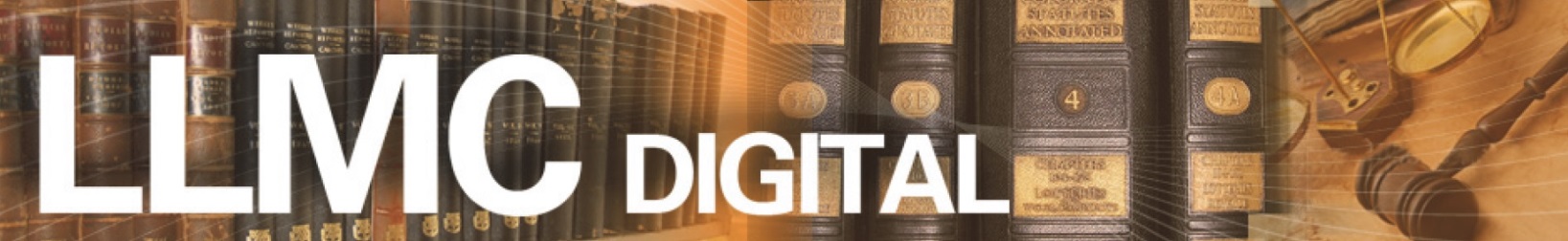 LLMC Digital (aka Law Library Microform Consortium)chartered in 1976 as nonprofit 501 (c ) 3; self-governing (Board and Advisory Council elected by member libraries); 500+ universities predominantly in North America (see ‘Participating Members’ link on www.llmc.com)Mission: “Preserving legal and governance-related global content and making this valuable information accessible and searchable”1976-2002 converted 105,000 volumes into microform; as of 2002 launched LLMC-Digital, which has digitized over 93,000 volumesin a recent LLMC Digital survey, 76% of law libraries reported that they have been actively discarding print content in the past 2 years; primarily, US State and Federal law booksCollaborative, Multi-Format Preservationto date, 121 libraries participated in the donation of preservation books (such as: Univ of Miami donated large number of US State Session laws; Wayne State, very large donation of US State Supreme Court Reports; Iowa State University, State Attorney General and Opinions Reports; Univ of Hawaii, GPO titles, New York City Bar Library donated a large amount of Africa and South/Central American content and Center for Research Libraries  ‘CRL’ donated State & House Journals for each of the U.S. States).in 2010, formed Global Resources Law Partnership with CRLmulti-format preservation includes:  original paper blocks of scanned books – archivally wrapped and  preserved in ideal dark-archive storage; Silver Halide Masters; and 3 sites which store digital imagesPermanent Preservation  in the Salt Mines in Kansasvetted at the page-level, only “Satisfactory” volumes to the salt mines; defined as:  “no missing and/or partial pages and the volume condition indicates it could be scanned again” contracted with Underground Vaults  & Storage (Jan 2007 to Dec 2026)encased in 400 ft thick solid rock salt, located 650 ft below earth’s surface,  underground temperature is 70F with humidity level of 45%, accessible only by vertical freight elevator“Fort Knox” security measures like biometric scans, video cameras, redundant authorizations, steel vault doors, blind passwords, anonymous storage, restricted personnel access, infrared monitorsaccess to 10,000 cubic feet of storage was exceeded in 2015, LLMC is currently occupying 12,287 cubic feet and growing!salt mine costs include: minimum annual fee for storage $20,000/year + $1.65/per cubic ft over 10,000;  ingest expense $.50/box; retrieval expense $2.75/boxoperation and quality control covers: standardized shipment boxes (10x12x15 inch double walled box); currently, 9,600 boxes at salt mines (currently have 76 boxes in-house, waiting to fill a pallet); includes tracking numbers and Location Control Report Business Model – Preservation is integral to LLMC Digital’s Missionpreservation costs part of our general operations budget (primarily subscription revenue) Other HighlightsLLMC Digital prioritizes content in the Public Domain, so approx. 72% of publication dates for books in the salt mines are prior to 1923 (examples: Title: Kelyng, J., King’s Bench Reports 1662-69, consisting of cases in the reign of King Charles II, published 1708; Title: Tindal, Four Discourses, 1709, consisting of discourses on politics and government, international law, freedom of religion, and freedom of the press)preserve in various editions of titles (example: New York, Johnson’s Reports, 3 editions)most content in the salt mines is in English; however, other languages represented include:  Latin, Spanish, French, Portuguese, Dutch, German, Japanese and Burmese.gap-filling of missing volumes in a collection is a priority (examples:  leverage the extensive LLMC fiche collection, most recently US Attorney General and HI Collection; Maryland State Law Library donating print copies of US State Reporters; Washington State Law Library has donated numerous volumes to fill our Statutes & Codes as well as State session laws; Barry University School of law has donated GPO content and the Supreme Court of Ohio Law Library has also donated GPO content.)all LLMC Digital holdings in salt mines are reported regularly to CRL for availability in Legal PAPR, along with information reported by Columbia Law Library and the University of Chicago; other law libraries are pendingLLMC Digital Contact: Kathleen Richman, Executive Director email kathleenr@llmc.com Updated for:  PAN in January, 2016